ГЛАВА БЕРЕЗОВСКОГО РАЙОНА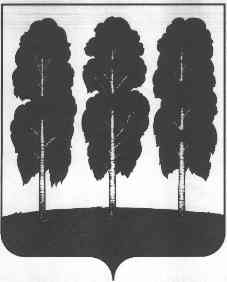 ХАНТЫ-МАНСИЙСКОГО АВТОНОМНОГО ОКРУГА – ЮГРЫПОСТАНОВЛЕНИЕ от  11.10.2021                                                   	     № 47пгт. БерезовоО награждении В соответствии с постановлением главы Березовского района от 22 мая   2019 года № 28 «Об учреждении поощрений главы Березовского района и признании утратившими силу некоторых муниципальных правовых актов   главыБерезовского района», на основании решения Комиссии по поощрениям главы Березовского района (протокол от 04 октября 2021 года № 28):1. Наградить Почетной грамотой главы Березовского района за многолетний добросовестный труд, профессиональное мастерство и личный вклад в развитие молодежной политики на территории Березовского района:- Заколодкину Ксению Сергеевну; - Комелькову Веронику Васильевну; - Чекмазова Вадима Валерьевича;- Шахову Светлану Сергеевну.2. Поощрить Благодарственным письмом главы Березовского района Артеева Радиона Андреевича за организацию и проведение на высоком профессиональном уровне мероприятий, имеющих общественную значимость, личный вклад в развитие молодежной политики на территории Березовского района.3. Объявить Благодарность главы Березовского  района:  3.1. За участие в патриотическом воспитании молодежи, личный вклад и содействие в проведении мероприятий  посвященных Победе в Великой Отечественной войне:- Быковой Юлии Игоревне;- Савельеву Дмитрию Сергеевичу;- Сугаровой Ирине Ирбековне. 3.2. За личный вклад и неоценимую помощь в проведении спортивных, культурных, военно-патриотических мероприятий на территории Березовского района: - Буйдиной Наталье Борисовне;  - Губанову Евгению Николаевичу;- Мазитову Рустаму Радиковичу;- Софронеску Михаилу Спиридоновичу;- Филиповскому Александру Викторовичу;- Чупрову Дмитрию Семеновичу;- Шахову Александру Владимировичу;- Миль Ксении Васильевне .  	4. Отделу по бухгалтерскому учету и отчетности администрации Березовского района выплатить  5 000 (пять тысяч) рублей в том числе НДФЛ, за счет средств местного бюджета, награжденному, указанному в пункте 2 настоящего постановления.5. Опубликовать настоящее постановление в газете «Жизнь Югры» и разместить на официальном веб-сайте органов местного самоуправления Березовского района.6. Настоящее постановление вступает в силу после его подписания. 7. Контроль за исполнением настоящего постановления оставляю за собой.И.о. главы района                                                                                            С.Н. Титов